UNDERGRADUATE CURRICULUM COMMITTEE (UCC)
PROPOSAL FORM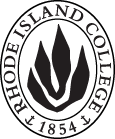 Cover page	scroll over blue text to see further important instructions: [if not working select “COMMents on rollover” in your Word preferences under view] please read these.N.B. ALL numbered categories in section (A) must be completed. Please do not use highlight to select choices within a category but simply delete the options that do not apply to your proposal (e.g. in A.2 if this is a course revision proposal, just delete the creation and deletion options and the various program ones, so it reads “course revision”) Do not delete any of the numbered categories—if they do not apply leave them blank. If there are no resources impacted please put “none” in each A. 7 category.B.  NEW OR REVISED COURSES  Delete section B if the proposal does not include a new or revised course. As in section A. do not highlight but simply delete suggested options not being used. Always fill in b. 1 and B. 3 for context. NOTE: course learning outcomes and topical outlines only needed for new or substantially revised courses.D. SignaturesChanges that affect General Education in any way MUST be approved by ALL Deans and COGE Chair.Changes that directly impact more than one department/program MUST have the signatures of all relevant department chairs, program directors, and their relevant dean (e.g. when creating/revising a program using courses from other departments/programs). Check UCC manual 4.2 for further guidelines on whether the signatures need to be approval or acknowledgement.Proposals that do not have appropriate approval signatures will not be considered. Type in name of person signing and their position/affiliation.Send electronic files of this proposal and accompanying catalog copy to curriculum@ric.edu to the current Chair of UCC. Check UCC website for due dates. Do NOT convert to a .pdf.D.1. Approvals: required from programs/departments/deans who originate the proposal. THESE may include multiple departments, e.g., for joint/interdisciplinary proposals. D.2. Acknowledgements: REQUIRED from OTHER PROGRAMS/DEPARTMENTS (and their relevant deans if not already included above) that are IMPACTED BY THE PROPOSAL. SIGNATURE DOES NOT INDICATE APPROVAL, ONLY AWARENESS THAT THE PROPOSAL IS BEING SUBMITTED. CONCERNS SHOULD BE BROUGHT TO THE UCC COMMITTEE MEETING FOR DISCUSSION; all faculty are welcome to attend.A.1. Course or programPSYC 429: PSychology of social changePSYC 429: PSychology of social changePSYC 429: PSychology of social changePSYC 429: PSychology of social changeReplacing A. 1b. Academic unitFaculty of Arts and Sciences Faculty of Arts and Sciences Faculty of Arts and Sciences Faculty of Arts and Sciences A.2. Proposal typeCourse:  CreationCourse:  CreationCourse:  CreationCourse:  CreationA.3. OriginatorKatherine LacasseHome departmentPsychologyPsychologyPsychologyA.4. Context and Rationale Note: Must include additional information in smart tip for all new programsThis new course is proposed as part of a program revision. The overall revision (explained on the proposal form) focuses on increasing options for students that allow greater flexibility of scheduling, represent the current state of the discipline, meet students’ educational goals, and/or are relevant for responsible citizenry in the current world.This course will also help expand the Psychology Department’s course offerings that explore diverse perspectives and identities, a goal arising from our department’s Spring 2022 Program Review of the psychology major. In this course, students will explore psychological, identity-based, intergroup, and structural theories of what drives large-scale societal changes and how individuals respond to these changes. The course will have an emphasis on contemporary examples including activism and social movements for civil rights and climate change, public opinion shifts in gender and sexuality norms, political polarization, the spread of fads and trends, and the individual impacts related to the spread of new technologies such as social media. This course will also incorporate active learning through utilizing social science simulation models. Students can run simple experiments while systematically varying the model parameters to observe how the various factors interact to lead to the spread or tipping points in human opinion or behaviors.This new course is proposed as part of a program revision. The overall revision (explained on the proposal form) focuses on increasing options for students that allow greater flexibility of scheduling, represent the current state of the discipline, meet students’ educational goals, and/or are relevant for responsible citizenry in the current world.This course will also help expand the Psychology Department’s course offerings that explore diverse perspectives and identities, a goal arising from our department’s Spring 2022 Program Review of the psychology major. In this course, students will explore psychological, identity-based, intergroup, and structural theories of what drives large-scale societal changes and how individuals respond to these changes. The course will have an emphasis on contemporary examples including activism and social movements for civil rights and climate change, public opinion shifts in gender and sexuality norms, political polarization, the spread of fads and trends, and the individual impacts related to the spread of new technologies such as social media. This course will also incorporate active learning through utilizing social science simulation models. Students can run simple experiments while systematically varying the model parameters to observe how the various factors interact to lead to the spread or tipping points in human opinion or behaviors.This new course is proposed as part of a program revision. The overall revision (explained on the proposal form) focuses on increasing options for students that allow greater flexibility of scheduling, represent the current state of the discipline, meet students’ educational goals, and/or are relevant for responsible citizenry in the current world.This course will also help expand the Psychology Department’s course offerings that explore diverse perspectives and identities, a goal arising from our department’s Spring 2022 Program Review of the psychology major. In this course, students will explore psychological, identity-based, intergroup, and structural theories of what drives large-scale societal changes and how individuals respond to these changes. The course will have an emphasis on contemporary examples including activism and social movements for civil rights and climate change, public opinion shifts in gender and sexuality norms, political polarization, the spread of fads and trends, and the individual impacts related to the spread of new technologies such as social media. This course will also incorporate active learning through utilizing social science simulation models. Students can run simple experiments while systematically varying the model parameters to observe how the various factors interact to lead to the spread or tipping points in human opinion or behaviors.This new course is proposed as part of a program revision. The overall revision (explained on the proposal form) focuses on increasing options for students that allow greater flexibility of scheduling, represent the current state of the discipline, meet students’ educational goals, and/or are relevant for responsible citizenry in the current world.This course will also help expand the Psychology Department’s course offerings that explore diverse perspectives and identities, a goal arising from our department’s Spring 2022 Program Review of the psychology major. In this course, students will explore psychological, identity-based, intergroup, and structural theories of what drives large-scale societal changes and how individuals respond to these changes. The course will have an emphasis on contemporary examples including activism and social movements for civil rights and climate change, public opinion shifts in gender and sexuality norms, political polarization, the spread of fads and trends, and the individual impacts related to the spread of new technologies such as social media. This course will also incorporate active learning through utilizing social science simulation models. Students can run simple experiments while systematically varying the model parameters to observe how the various factors interact to lead to the spread or tipping points in human opinion or behaviors.This new course is proposed as part of a program revision. The overall revision (explained on the proposal form) focuses on increasing options for students that allow greater flexibility of scheduling, represent the current state of the discipline, meet students’ educational goals, and/or are relevant for responsible citizenry in the current world.This course will also help expand the Psychology Department’s course offerings that explore diverse perspectives and identities, a goal arising from our department’s Spring 2022 Program Review of the psychology major. In this course, students will explore psychological, identity-based, intergroup, and structural theories of what drives large-scale societal changes and how individuals respond to these changes. The course will have an emphasis on contemporary examples including activism and social movements for civil rights and climate change, public opinion shifts in gender and sexuality norms, political polarization, the spread of fads and trends, and the individual impacts related to the spread of new technologies such as social media. This course will also incorporate active learning through utilizing social science simulation models. Students can run simple experiments while systematically varying the model parameters to observe how the various factors interact to lead to the spread or tipping points in human opinion or behaviors.A.5. Student impactMust include to explain why this change is being made?Students will have more flexible options for fulfilling their upper-level course program requirements. There currently is no similar course at RIC, and the topic of the course contributes to RIC’s offerings in the areas of diverse social identities and civic engagement.Students will have more flexible options for fulfilling their upper-level course program requirements. There currently is no similar course at RIC, and the topic of the course contributes to RIC’s offerings in the areas of diverse social identities and civic engagement.Students will have more flexible options for fulfilling their upper-level course program requirements. There currently is no similar course at RIC, and the topic of the course contributes to RIC’s offerings in the areas of diverse social identities and civic engagement.Students will have more flexible options for fulfilling their upper-level course program requirements. There currently is no similar course at RIC, and the topic of the course contributes to RIC’s offerings in the areas of diverse social identities and civic engagement.Students will have more flexible options for fulfilling their upper-level course program requirements. There currently is no similar course at RIC, and the topic of the course contributes to RIC’s offerings in the areas of diverse social identities and civic engagement.A.6. Impact on other programs NoneNoneNoneNoneNoneA.7. Resource impactFaculty PT & FT: Taught by existing faculty. To allow for the scheduling and staffing of these courses, other upper-level courses that currently are scheduled more frequently (e.g., multiple sections of Child Psychology per year) will now be offered annually instead.Taught by existing faculty. To allow for the scheduling and staffing of these courses, other upper-level courses that currently are scheduled more frequently (e.g., multiple sections of Child Psychology per year) will now be offered annually instead.Taught by existing faculty. To allow for the scheduling and staffing of these courses, other upper-level courses that currently are scheduled more frequently (e.g., multiple sections of Child Psychology per year) will now be offered annually instead.Taught by existing faculty. To allow for the scheduling and staffing of these courses, other upper-level courses that currently are scheduled more frequently (e.g., multiple sections of Child Psychology per year) will now be offered annually instead.A.7. Resource impactLibrary:NoneNoneNoneNoneA.7. Resource impactTechnologyNoneNoneNoneNoneA.7. Resource impactFacilities:NoneNoneNoneNoneA.8. Semester effectiveSpring 2024 A.9. Rationale if sooner than next Fall A.9. Rationale if sooner than next FallA.10. INSTRUCTIONS FOR CATALOG COPY:  Use the Word copy versions of the catalog sections found on the UCC Forms and Information page. Cut and paste into a single file ALL the relevant pages from the college catalog that need to be changed. Use tracked changes feature to show how the catalog will be revised as you type in the revisions. If totally new copy, indicate where it should go in the catalog. If making related proposals a single catalog copy that includes all changes is preferred. Send catalog copy as a separate single Word file along with this form.A.10. INSTRUCTIONS FOR CATALOG COPY:  Use the Word copy versions of the catalog sections found on the UCC Forms and Information page. Cut and paste into a single file ALL the relevant pages from the college catalog that need to be changed. Use tracked changes feature to show how the catalog will be revised as you type in the revisions. If totally new copy, indicate where it should go in the catalog. If making related proposals a single catalog copy that includes all changes is preferred. Send catalog copy as a separate single Word file along with this form.A.10. INSTRUCTIONS FOR CATALOG COPY:  Use the Word copy versions of the catalog sections found on the UCC Forms and Information page. Cut and paste into a single file ALL the relevant pages from the college catalog that need to be changed. Use tracked changes feature to show how the catalog will be revised as you type in the revisions. If totally new copy, indicate where it should go in the catalog. If making related proposals a single catalog copy that includes all changes is preferred. Send catalog copy as a separate single Word file along with this form.A.10. INSTRUCTIONS FOR CATALOG COPY:  Use the Word copy versions of the catalog sections found on the UCC Forms and Information page. Cut and paste into a single file ALL the relevant pages from the college catalog that need to be changed. Use tracked changes feature to show how the catalog will be revised as you type in the revisions. If totally new copy, indicate where it should go in the catalog. If making related proposals a single catalog copy that includes all changes is preferred. Send catalog copy as a separate single Word file along with this form.A.10. INSTRUCTIONS FOR CATALOG COPY:  Use the Word copy versions of the catalog sections found on the UCC Forms and Information page. Cut and paste into a single file ALL the relevant pages from the college catalog that need to be changed. Use tracked changes feature to show how the catalog will be revised as you type in the revisions. If totally new copy, indicate where it should go in the catalog. If making related proposals a single catalog copy that includes all changes is preferred. Send catalog copy as a separate single Word file along with this form.A.10. INSTRUCTIONS FOR CATALOG COPY:  Use the Word copy versions of the catalog sections found on the UCC Forms and Information page. Cut and paste into a single file ALL the relevant pages from the college catalog that need to be changed. Use tracked changes feature to show how the catalog will be revised as you type in the revisions. If totally new copy, indicate where it should go in the catalog. If making related proposals a single catalog copy that includes all changes is preferred. Send catalog copy as a separate single Word file along with this form.A.11. List here (with the relevant urls), any RIC website pages that will need to be updated (to which your department does not have access) if this proposal is approved, with an explanation as to what needs to be revised:A.11. List here (with the relevant urls), any RIC website pages that will need to be updated (to which your department does not have access) if this proposal is approved, with an explanation as to what needs to be revised:A.11. List here (with the relevant urls), any RIC website pages that will need to be updated (to which your department does not have access) if this proposal is approved, with an explanation as to what needs to be revised:A.11. List here (with the relevant urls), any RIC website pages that will need to be updated (to which your department does not have access) if this proposal is approved, with an explanation as to what needs to be revised:A.11. List here (with the relevant urls), any RIC website pages that will need to be updated (to which your department does not have access) if this proposal is approved, with an explanation as to what needs to be revised:A.11. List here (with the relevant urls), any RIC website pages that will need to be updated (to which your department does not have access) if this proposal is approved, with an explanation as to what needs to be revised:A. 12 Check to see if your proposal will impact any of our transfer agreements, and if it does explain in what way. Please indicate clearly what will need to be updated.A. 12 Check to see if your proposal will impact any of our transfer agreements, and if it does explain in what way. Please indicate clearly what will need to be updated.A. 12 Check to see if your proposal will impact any of our transfer agreements, and if it does explain in what way. Please indicate clearly what will need to be updated.A. 12 Check to see if your proposal will impact any of our transfer agreements, and if it does explain in what way. Please indicate clearly what will need to be updated.A. 12 Check to see if your proposal will impact any of our transfer agreements, and if it does explain in what way. Please indicate clearly what will need to be updated.A. 12 Check to see if your proposal will impact any of our transfer agreements, and if it does explain in what way. Please indicate clearly what will need to be updated.A. 13 Check the section that lists “Possible NECHE considerations” on the UCC Forms and Information page and if any apply, indicate what that might be here and contact Institutional Research for further guidance.A. 13 Check the section that lists “Possible NECHE considerations” on the UCC Forms and Information page and if any apply, indicate what that might be here and contact Institutional Research for further guidance.A. 13 Check the section that lists “Possible NECHE considerations” on the UCC Forms and Information page and if any apply, indicate what that might be here and contact Institutional Research for further guidance.A. 13 Check the section that lists “Possible NECHE considerations” on the UCC Forms and Information page and if any apply, indicate what that might be here and contact Institutional Research for further guidance.A. 13 Check the section that lists “Possible NECHE considerations” on the UCC Forms and Information page and if any apply, indicate what that might be here and contact Institutional Research for further guidance.A. 13 Check the section that lists “Possible NECHE considerations” on the UCC Forms and Information page and if any apply, indicate what that might be here and contact Institutional Research for further guidance.Old (for revisions only)ONLY include information that is being revised, otherwise leave blank. NewExamples are provided within some of the boxes for guidance, delete just the examples that do not apply.B.1. Course prefix and number PSYC 429B.2. Cross listing number if anyB.3. Course title Psychology of Social ChangeB.4. Course description Students explore what drives large-scale societal changes and how individuals respond. Emphasis on contemporary social movements, public-opinion shifts, political polarization, fads and trends, and the spread of new technologies.  B.5. Prerequisite(s)PSYC 221, or SOC 302, or POL 300, and 45 completed credits. Or permission of the department chair.B.6. OfferedAnnuallyB.7. Contact hours 4B.8. Credit hours4B.9. Justify differences if anyB.10. Grading system Letter grade B.11. Instructional methodsSeminarB.11.a  Delivery MethodOn campus | Hybrid 50%B.12.  CATEGORIES       12. a. How to be usedRestricted elective for major       12 b. Is this an Honors          course?NO       12. c. General Education          N.B. Connections must include at                      least 50% Standard Classroom          instruction.NO        12. d.  Writing in the        Discipline (WID)NOB.13. How will student performance be evaluated?Instructors of different sections will likely have different learning assessments and/or weight them differently, but will select from:Attendance | Class participation | Exams | Presentations |Papers | Class Work | Quizzes | Projects B.14 Recommended class-size30B.15. Redundancy statementN/AB. 16. Other changes, if anyB.17. Course learning outcomes: List each one in a separate rowProfessional Org.Standard(s), if relevantHow will each outcome be measured?1) Identify psychological concepts that help explain different types of social changeClass work, quizzes, exams2) Describe the ways that specific social changes can have psychological and social impacts on individuals in society Class work, quizzes, exams3) Utilize social science simulation models to test hypotheses about social changeProjects4) Apply psychological insights to generate ideas for an intervention to implement a social changeProjects, PaperB.18. Topical outline: DO NOT INSERT WHOLE SYLLABUS, JUST A TWO-TIER TOPIC OUTLINE suitable for the contact hours requested. Proposals that ignore this request will be returned for revision.Introducing theories of social change (and their critiques)Evolutionary psychology theoryRealistic group conflict theorySocial identity theoryLewin’s theory of changeMarxist theoryLiberation psychology theoryHow do ideas spreadSocial networks & emergent behaviorSocietal values & social normsPower dynamics & hierarchyGrassroots organizingPublic-opinion shifts (e.g., Gender norms, support for LGBTQ rights, acceptability of cannabis use)Majority vs. minority influenceDynamic social normsExpressive function of lawGenerational change & conflictsSpread of trends & technology (e.g., Fashion trends, celebrity & influencers, engaging with social media) Social contagionDiffusion of innovationCulture of consumptionSocial comparisonsParasocial relationshipsPsychological impacts of social media useSocial movements (e.g., #BLM, #MeToo, climate activism)Identity & group membershipMoral emotions & risk perceptionsEngaging in physical vs. virtual activismPublic reactions to displays of activismHow expanding people’s rights impacts their physical & mental healthPolitical polarization (e.g., U.S. liberals & conservatives)Ingroup vs. outgroup perceptionsSocietal trust & mistrustCognitive biases & motivated reasoningEngaging with conspiracy theoriesEffects of polarization on citizens & societySimulating social changeUtilizing social science simulation modelsTesting hypotheses about specific types of social changeDesigning interventions for social changeExploring case studies of effective vs. ineffective social change policies, including unintended consequencesEthical considerations including physical & psychological risks, autonomy, justice, & power dynamicsDesigning a new intervention based on psychological insights that could implement a social changeNamePosition/affiliationSignatureDateTom MalloyChair of Psychology*approved by e-mail3/2/2023Earl SimsonDean of FAS *approved by e-mail3/2/2023NamePosition/affiliationSignatureDateTab to add rows